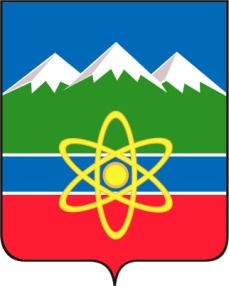 Собрание депутатов города ТрехгорногоЧелябинской областиРешение№ ___99___от ___08.12.2015__Об учреждении Управления физической культуры и спорта администрации города Трехгорного и утверждении Положения о немС целью решения вопросов местного значения в сфере развития  физической культуры и спорта, организации и проведения официальных физкультурных мероприятий и спортивных мероприятий в городе Трехгорном, руководствуясь Федеральным законом от 06.10.2003 N 131-ФЗ "Об общих принципах организации местного самоуправления в Российской Федерации", решением Собрания депутатов города Трехгорного от 04.06.2015 № 50 «Об утверждении структуры администрации города Трехгорного», Уставом города Трехгорного,Собрание депутатов города Трехгорного РЕШАЕТ:1. Учредить Управление физической культуры и спорта администрации города Трехгорного – структурное подразделение администрации города Трехгорного с правами юридического лица.2. Утвердить Положение об Управлении физической культуры и спорта администрации города Трехгорного (Приложение).3. Настоящее решение вступает в силу со дня его официального опубликования в городской газете «Спектр».4. Контроль за исполнением настоящего решения возложить на постоянную комиссию Собрания депутатов города Трехгорного по молодежной политике, физкультуре и спорту (Гергедава В.Р.)Глава города	       Е.Л. СычевПриложениек решению Собрания депутатов города Трехгорногоот_____________  №_____Положение
об Управлении физической культуры и спорта администрации города ТрехгорногоОбщие положенияУправление физической культуры и спорта администрации города Трехгорного (далее - Управление) является структурным подразделением администрации города Трехгорного, осуществляющим деятельность по решению вопросов местного значения в сфере физической культуры и  спорта.Управление является юридическим лицом со дня внесения соответствующей записи в единый государственный реестр юридических лиц, имеет самостоятельный баланс, счета, открываемые в соответствии с действующим законодательством Российской Федерации, печать с изображением герба города Трехгорного, другие печати, штампы, бланки со своим наименованием, закрепленное в соответствии с законодательством имущество.Управление может от своего имени приобретать и осуществлять имущественные и неимущественные права, нести обязанности, быть истцом и ответчиком в суде.3. Управление в своей деятельности руководствуется Конституцией Российской Федерации, законодательством Российской Федерации и Челябинской области, Уставом города Трехгорного, правовыми актами органов местного самоуправления города Трехгорного, настоящим Положением.4. Управление осуществляет свою деятельность во взаимодействии с Министерством физической культуры и спорта Челябинской области, Собранием депутатов города Трехгорного, администрацией города Трехгорного, структурными подразделениями администрации города Трехгорного, юридическими и физическими лицами, общественными объединениями, банковскими, кредитными и другими организациями по вопросам, находящимся в компетенции Управления.5. Учредителем Управления является администрация города Трехгорного.6. Координацию деятельности Управления и контроль выполнения возложенных на него функций осуществляет заместитель главы администрации по вопросам социальной сферы в соответствии с полномочиями, утвержденными правовыми актами администрации города Трехгорного.7. Финансовое обеспечение деятельности Управления осуществляется за счет средств бюджета города Трехгорного и на основании бюджетной сметы, а также дополнительных внебюджетных источников, привлекаемых в установленном законодательством порядке.8. Управление обладает полномочиями муниципального заказчика на осуществление закупок товаров, работ, услуг для обеспечения муниципальных нужд в соответствии с Федеральным законом от 05.11.2013 № 44-ФЗ «О контрактной системе в сфере  закупок товаров, работ, услуг для обеспечения государственных и муниципальных нужд» и решением Собрания депутатов города Трехгорного от 26.12.2013 № 96 «О наделении администрации города Трехгорного полномочиями на определение поставщиков (подрядчиков, исполнителей) для заказчиков».9. Управление, как юридическое лицо, действует на основании общих для организаций данного вида положений федерального закона в соответствии с Гражданским кодексом Российской Федерации применительно к казенным учреждениям.10. Управление является главным распорядителем бюджетных средств по отношению к подведомственным учреждениям, формирует муниципальные задания, имеет право в установленном порядке осуществлять финансовое обеспечение выполнения подведомственными учреждениями муниципальных заданий, осуществлять контроль их деятельности, осуществлять иные полномочия главного распорядителя бюджетных средств, установленные законодательством, муниципальными правовыми актами Трехгорного городского округа.11. Полное наименование - Управление физической культуры и спорта администрации города Трехгорного. Сокращённое наименование Управления – Управление физической культуры и спорта.12. Место нахождения и юридический адрес Управления: 456080,       г. Трехгорный, Челябинской области, ул. Мира, д. 9.II. Задачи Управления13. Основной задачей деятельности Управления является обеспечение реализации полномочий администрации города Трехгорного в области физической культуры и спорта, в том числе:- определение основных направлений развития физической культуры и спорта в городе Трехгорном с учетом местных условий и возможностей;- обеспечение условий для развития на территории города Трехгорного физической культуры и массового спорта;- организация проведения официальных физкультурных мероприятий и спортивных мероприятий в городе Трехгорном;- контроль за организацией физкультурно-спортивной работы по месту жительства граждан;- популяризация физической культуры и спорта среди различных групп населения, пропаганда здорового образа жизни, развитие массового спорта;- обеспечение развития материально-технической базы учреждений физической культуры и спорта;- содействие субъектам физической культуры и спорта, осуществляющим свою деятельность на территории города Трехгорного, координация их деятельности в пределах полномочий;- вовлечение в физическую культуру и спорт лиц с ограниченными возможностями здоровья;- реализация муниципальных программ развития физической культуры и спорта на территории города Трехгорного;- обеспечение целевого и эффективного использования выделенных бюджетных средств.III. Функции Управления14. Управление в соответствии с возложенными на него задачами осуществляет следующие функции:1) разрабатывает муниципальные программы по физической культуре и спорту, обеспечивает их выполнение и принимает участие в реализации федеральных, областных и иных программ в сфере физической культуры и спорта;2) разрабатывает проекты муниципальных правовых актов в сфере физической культуры и спорта и обеспечивает в пределах компетенции их исполнение;3) осуществляет текущее и перспективное планирование основных показателей развития физической культуры и спорта, обеспечивает контроль за их выполнением, ведет статистический учет и отчетность, обеспечивает его достоверность;4) осуществляет комплексный анализ и прогнозирование, определяет приоритетные направления развития физической культуры, спорта, готовит информационно-аналитические материалы о состоянии и развитии подведомственной сферы;5) разрабатывает предложения по формированию бюджета города Трехгорного в части развития физической культуры и спорта, участвует в пределах своей компетенции в разработке программы социально-экономического развития города Трехгорного;6) разрабатывает и вносит в установленном порядке предложения по укреплению и развитию материально-технической базы подведомственных Управлению учреждений, формирует предложения по проектированию, модернизации, реконструкции, строительству физкультурно-оздоровительных, спортивных и иных объектов физической культуры и спорта;7) пропагандирует и создает условия для занятия наиболее доступными для населения и массовыми видами спорта, развивает различные формы занятий физической культурой и спортом;8) проводит анализ, изучает и определяет потребности населения города Трехгорного в услугах в области физической культуры и массового спорта, способствует развитию новых видов услуг;9) формирует совместно с заинтересованными организациями и реализует календарные планы официальных физкультурных мероприятий и спортивных мероприятий города Трехгорного, согласовывает положения о проведении спортивных мероприятий;10) контролирует проведение городских спортивно-массовых мероприятий, соревнований по видам спорта, Спартакиад на территории города Трехгорного;11) содействует в организации медицинского обеспечения официальных физкультурных мероприятий и спортивных мероприятий, проводимых на территории города Трехгорного;12) содействует обеспечению общественного порядка и общественной безопасности при проведении в городе Трехгорном официальных физкультурных мероприятий и спортивных мероприятий;13) обеспечивает условия для участия различных категорий жителей города в физкультурных мероприятиях и спортивных мероприятиях, проводимых на территории города Трехгорного;14) участвует в организации и проведении межмуниципальных, региональных, межрегиональных, российских и международных спортивных соревнований и тренировочных мероприятий спортивных сборных команд, проводимых на территории города Трехгорного;15) утверждает порядок формирования спортивных сборных команд города Трехгорного, осуществляет их обеспечение, совместно с федерациями по видам спорта, обеспечивает подготовку и участие сборных команд и спортсменов в спортивных соревнованиях различных уровней;16) содействует развитию физической культуры и спорта инвалидов, лиц с ограниченными возможностями здоровья, адаптивной физической культуры и адаптивного спорта в городе Трехгорном;17) присваивает спортивные разряды, квалификационные категории спортивным судьям по различным видам спорта в соответствии с Федеральным законом от 04.12.2007 № 329-ФЗ «О физической культуре и спорте в Российской Федерации»; 18) награждает спортивной атрибутикой (грамотами, значками, вымпелами, медалями и т.п.), призами, в том числе денежными, победителей и призеров городских соревнований и Спартакиад, лучших тренеров, спортсменов, работников физической культуры, общественный актив, ветеранов, физкультурные организации;19) представляет кандидатуры работников физической культуры и спорта, спортсменов города Трехгорного к награждению государственными и ведомственными, муниципальными наградами, для присвоения почетных спортивных званий, разрядов;20) пропагандирует физическую культуру и спорт среди населения, взаимодействует со средствами массовой информации, обеспечивает создание информационной базы в сфере физической культуры и спорта в городе Трехгорном;21) содействует профессиональной подготовке, переподготовке и повышению квалификации специалистов в области физической культуры и спорта;22) осуществляет подбор кадров на замещение должностей руководителей подведомственных учреждений и представляет их главе администрации  (по согласованию с заместителем главы администрации по вопросам социальной сферы);23) разрабатывает показатели и условия премирования, надбавок стимулирующего характера для руководителей учреждений, подведомственных Управлению;24) организует предоставление подведомственными Управлению муниципальными учреждениями на территории города Трехгорного муниципальных услуг в соответствии с муниципальными правовыми актами;25) проводит работу по предоставлению в электронном виде муниципальных услуг, предусмотренных законодательством;26) координирует деятельность подведомственных учреждений с целью создания и развития единого информационного пространства по обеспечению открытости, общедоступности и полноты информации о ведущейся ими образовательной деятельности для потребителей образовательных услуг, в том числе посредством размещения их в информационно-телекоммуникационных сетях в соответствии с требованиями законодательства;27) дает заключение о возможности (невозможности) сдачи в аренду и иного использования имущества подведомственных учреждений;28) является получателем бюджетных средств, составляет и исполняет бюджетную смету, принимает и (или) исполняет в пределах доведенных лимитов бюджетных обязательств и (или) бюджетных ассигнований бюджетные обязательства;29) осуществляет бюджетные полномочия главного распорядителя бюджетных средств в отношении подведомственных учреждений:- обеспечивает результативность, целевой характер использования предусмотренных ему бюджетных ассигнований;- формирует перечень подведомственных распорядителей и получателей бюджетных средств, неучастников бюджетного процесса;- ведет реестр расходных обязательств, подлежащих исполнению в пределах утвержденных лимитов бюджетных обязательств и бюджетных ассигнований;- осуществляет планирование соответствующих расходов бюджета, составляет обоснования бюджетных ассигнований в соответствии с принятыми расходными обязательствами;- осуществляет планирование бюджетных ассигнований в соответствии с методикой, утвержденной Горфинуправлением;- формирует доклад о результатах и основных направлениях деятельности; - составляет, утверждает и ведет бюджетную роспись, распределяет бюджетные ассигнования, лимиты бюджетных обязательств по подведомственным распорядителям и получателям бюджетных средств и исполняет соответствующую часть бюджета;- вносит предложения по формированию и изменению лимитов бюджетных обязательств и свободной бюджетной росписи;- определяет порядок утверждения бюджетных смет подведомственных получателей бюджетных средств, являющихся казенными учреждениями;- формирует и утверждает муниципальные задания в порядке, установленном постановлением администрации города Трехгорного;- обеспечивает соблюдение получателями межбюджетных субсидий, субвенций и иных межбюджетных трансфертов, имеющих целевое назначение, а также иных субсидий и бюджетных инвестиций, определенных Бюджетным кодексом Российской Федерации, условий, целей и порядка, установленных при их предоставлении;- формирует бюджетную отчетность главного распорядителя бюджетных средств;- отвечает от имени муниципального образования по денежным обязательствам подведомственных учреждений;- осуществляет иные бюджетные полномочия, установленные Бюджетным кодексом РФ и принимаемыми в соответствии с ним нормативными правовыми актами муниципального образования, регулирующими бюджетные правоотношения; 30) осуществляет бюджетные полномочия главного администратора (администратора) доходов бюджета:- формирует перечень подведомственных администраторов доходов бюджета;- осуществляет среднесрочное, годовое, квартальное и ежемесячное прогнозирование поступлений в местный бюджет;- представляет сведения, необходимые для составления среднесрочного финансового плана, долгосрочного бюджетного планирования и (или) проекта бюджета;- представляет в Горфинуправление сведения для составления и ведения кассового плана;- формирует и представляет в Горфинуправление бюджетную отчетность главного администратора доходов бюджета;- ведет реестр источников доходов бюджета по закрепленным за ним источникам доходов на основании перечня источников доходов бюджетов бюджетной системы Российской Федерации;- осуществляет начисление, учет и контроль за правильностью исчисления, полнотой и своевременностью осуществления платежей в местный бюджет, пеней и штрафов по ним;- осуществляет взыскание задолженности по платежам в бюджет, пеней и штрафов;- принимает решение о возврате излишне уплаченных (взысканных) платежей в бюджет, пеней и штрафов, а также процентов за несвоевременное осуществление такого возврата и процентов, начисленных на излишне взысканные суммы, и представляет поручение в орган Федерального казначейства для осуществления возврата в порядке, установленном Министерством финансов Российской Федерации;- принимает решение о зачете (уточнении) платежей в бюджеты бюджетной системы Российской Федерации и представляет уведомление в орган Федерального казначейства;- в случае и порядке, установленных главным администратором доходов бюджета формирует и представляет главному администратору доходов бюджета сведения и бюджетную отчетность, необходимые для осуществления полномочий соответствующего главного администратора доходов бюджета;- предоставляет информацию, необходимую для уплаты денежных средств физическими и юридическими лицами за государственные и муниципальные услуги, а также иных платежей, являющихся источниками формирования доходов бюджетов бюджетной системы Российской Федерации, в Государственную информационную систему о государственных и муниципальных платежах в соответствии с порядком, установленным Федеральном законом от 27 июля 2010 года N 210-ФЗ "Об организации предоставления государственных и муниципальных услуг";- осуществляет иные бюджетные полномочия, установленные Бюджетным кодексом РФ и принимаемыми в соответствии с ним муниципальными нормативными правовыми актами, регулирующими бюджетные правоотношения;31) осуществляет в отношении подведомственных учреждений следующие функции и полномочия учредителя:- заключает с подведомственными учреждениями соглашения о порядке и условиях предоставления субсидии на финансовое обеспечение выполнения муниципального задания в порядке, установленном постановлением администрации города Трехгорного;- доводит подведомственным учреждениям субсидии на возмещение нормативных затрат на выполнение муниципального задания, а также субсидии на иные цели в соответствии с законодательством;- согласовывает и предоставляет в администрацию города Трехгорного для последующего утверждения необходимые изменения и дополнения в уставы подведомственных муниципальных учреждений;- согласовывает передачу в аренду недвижимого имущества и особо ценного движимого имущества, закрепленного за подведомственными муниципальными учреждениями или приобретенного указанными учреждениями за счет средств, выделенных учредителем на приобретение такого имущества;- согласовывает план финансово-хозяйственной деятельности для подведомственных муниципальных учреждений в порядке, установленном постановлением администрации города Трехгорного;- вносит предложение администрации города о реорганизации или ликвидации подведомственных муниципальных учреждений;- согласовывает разделительные (ликвидационные) балансы получателя бюджетных средств;- иные функции и полномочия учредителя муниципальных учреждений, подведомственных Управлению, в соответствии с их уставами и нормами законодательства РФ осуществляются Администрацией города Трехгорного;32) оказывает подведомственным муниципальным учреждениям консультативную, организационную, инструктивно-методическую помощь в формировании учетной политики, обобщает материалы ревизий и проверок, принимает меры по ликвидации недостатков и улучшению бюджетной и финансовой дисциплины;33) осуществляет иные функции в целях реализации задач деятельности Управления в соответствии с действующим законодательством, муниципальными правовыми актами города Трехгорного.IV. Права и обязанности Управления15. Управление для осуществления возложенных на него функций имеет право:1) разрабатывать и выносить на рассмотрение главы администрации проекты муниципальных правовых актов по вопросам, входящим в компетенцию Управления;2) запрашивать в установленном порядке от органов местного самоуправления города Трехгорного, муниципальных и иных организаций сведения, необходимые для решения вопросов, входящих в компетенцию Управления;3) взаимодействовать с органами местного самоуправления города Трехгорного, структурными подразделениями администрации, муниципальными предприятиями и учреждениями, другими организациями по вопросам, входящим в компетенцию Управления;4) привлекать в установленном порядке для решения вопросов, отнесенных к сфере деятельности Управления, научные и иные организации, специалистов на договорной (контрактной) основе;5) разрабатывать предложения и участвовать в реализации мер по развитию на территории города Трехгорного физической культуры и массового спорта, организации и проведения официальных физкультурно-оздоровительных и спортивных мероприятий;6) создавать (готовить предложения по созданию) координационные и совещательные органы, в том числе межведомственные, для решения вопросов, отнесенных к компетенции Управления;7) созывать в установленном порядке совещания по вопросам, входящим в компетенцию Управления, с привлечением руководителей и специалистов органов местного самоуправления города Трехгорного, предприятий, организаций;8) готовить в пределах своей компетенции методические документы;9) пользоваться имуществом, находящимся в муниципальной собственности и переданным в оперативное управление Управлению, для осуществления возложенных функций и решения поставленных задач;10) быть истцом и ответчиком в суде;11) осуществлять контроль за проведением в городе Трехгорном массовых физкультурно-оздоровительных и спортивных мероприятий, проводить спортивные соревнования и сборы;12) определять потребности жителей города в услугах, оказываемых организациями физической культуры и спорта, внедрять новые виды услуг;13) осуществлять другие права, необходимые для реализации возложенных на Управление функций.16. Управление обязано:1) осуществлять свою деятельность в соответствии с действующим законодательством Российской Федерации и Челябинской области, а также муниципальными правовыми актами, настоящим Положением;2) выполнять в установленные сроки поручения главы администрации, заместителя главы администрации по вопросам социальной сферы;3) предоставлять сведения по запросам органов государственной власти и органов местного самоуправления города Трехгорного по вопросам деятельности Управления;4) своевременно использовать бюджетные средства, выделенные на цели и задачи деятельности Управления в соответствии с настоящим Положением, предоставлять отчеты об их освоении;5) обеспечивать целевое использование бюджетных средств;6) обеспечивать на территории города Трехгорного развитие платных услуг населению подведомственными учреждениями физической культуры.V. Организация деятельности Управления17. Управление возглавляет начальник Управления физической культуры и спорта, назначаемый на должность и освобождаемый от должности распоряжением администрации.18. Начальник Управления подотчетен в своей деятельности главе администрации, заместителю главы администрации по вопросам социальной сферы.19. Начальник Управления:1) обеспечивает выполнение задач и функций, возложенных на Управление, организует работу Управления, принимает стратегические решения, проводит организационные совещания;2) представляет интересы Управления по всем вопросам его деятельности без доверенности во всех государственных органах, органах местного самоуправления, учреждениях, организациях и предприятиях независимо от форм собственности;3) несет персональную ответственность за выполнение задач, возложенных на Управление и за осуществление последним своих полномочий, своевременную выплату заработной платы, недопущение просроченной кредиторской задолженности по указанным выплатам, в том числе по обязательным платежам в бюджетную систему Российской Федерации и недопущение дебиторской задолженности;4) издает в соответствии и во исполнение нормативных правовых актов РФ, Челябинской области, органов местного самоуправления города Трехгорного в пределах своей компетенции приказы, делает устные указания, осуществляет контроль за их исполнением;5) применяет меры поощрения и взыскания к работникам Управления, руководителям подведомственных муниципальных учреждений;6) представляет на утверждение главе администрации структуру и штатное расписание Управления;7) представляет на утверждение главе администрации должностные инструкции руководителя и сотрудников Управления;8) согласовывает уставы, планы финансово-хозяйственной деятельности и тарификационные списки подведомственных учреждений;9) распоряжается находящимся в оперативном управлении имуществом Управления, бюджетными и привлеченными финансовыми средствами Управления;10) утверждает календарь и сметы финансирования городских спортивно-массовых мероприятий и соревнований по видам спорта;11) утверждает бюджетные сметы на содержание Управления в пределах бюджетных ассигнований, утвержденных в местном бюджете на соответствующий период;12) утверждает планы работы Управления, а также формирует отчёты о деятельности Управления и выносит их на рассмотрение органам местного самоуправления города Трехгорного;13) открывает счета в отделении Федерального Казначейства;14) осуществляет работу по подбору кадров, формирует предложения и обеспечивает возможность повышения квалификации и переподготовки работников Управления;15) осуществляет контроль по комплектованию, хранению, учёту и использованию архивных документов, образовавшихся в процессе деятельности Управления в соответствии с законодательством Российской Федерации;16) соблюдает действующее трудовое законодательство, требования охраны труда, техники общей и пожарной безопасности, обеспечивает производственную санитарию для работников в соответствии с законодательством;17) организовывает мероприятия, обеспечивающие безопасные условия труда, принимает меры по предупреждению производственного травматизма и аварийных ситуаций;18) заключает с организациями независимо от форм собственности договоры о сотрудничестве в пределах своей компетенции;19) при необходимости привлекает к выполнению задач, возложенных на Управление, на общественных началах или договорной основе организации и физических лиц;20) формирует предложения о назначении и освобождении от должности руководителей подведомственных муниципальных учреждений и представляет их главе администрации (по согласованию с заместителем главы администрации по вопросам социальной сферы);21)  осуществляет прием граждан, рассматривает предложения, заявления и жалобы граждан;22)  распоряжается в пределах своей компетенции имуществом и средствами, закрепленными за Управлением;23) совершает иные действия, необходимые для выполнения поставленных задач перед Управлением  и в интересах Управления.20. Сотрудники Управления в своей деятельности руководствуются настоящим Положением, должностными инструкциями и правилами внутреннего трудового распорядка.21. В отсутствии начальника Управления его обязанности исполняет лицо, назначенное распоряжением администрации.VI. Имущество и финансы Управления22. Финансовое обеспечение деятельности Управления осуществляется за счет средств бюджета города Трехгорного, согласно утвержденной бюджетной сметы, а также дополнительных внебюджетных источников, привлекаемых в установленном законодательством порядке.23. За Управлением в установленном действующим законодательством порядке закрепляется на праве оперативного управления либо безвозмездного пользования имущество, являющееся собственностью города Трехгорного. В отношении указанного имущества Управление осуществляет права владения, пользования и распоряжения в соответствии с законодательством РФ.24. Управление не вправе отчуждать имущество или иным способом распоряжаться без согласия собственника имущества.25. Управление обязано эффективно использовать закрепленное за ним имущество, обеспечить сохранность имущества и не допускать ухудшения его технического состояния за исключением случаев, связанных с износом и форс-мажорными обстоятельствами, осуществлять текущий и капитальный ремонт имущества в пределах средств, выделенных в смете Управления.VII. Ответственность26. Управление несет ответственность за ненадлежащее исполнение полномочий, определенных законодательством РФ, Челябинской области, муниципальными правовыми актами города Трехгорного в сфере физической культуры и спорта.27. Начальник Управления несёт предусмотренную действующим законодательством персональную ответственность в том числе:- за ненадлежащее исполнение или неисполнение своих должностных обязанностей, предусмотренных настоящим Положением, должностной инструкцией, в пределах, определенных трудовым законодательством Российской Федерации;- за несвоевременное выполнение постановлений, распоряжений администрации города, указаний главы администрации, заместителя главы администрации по вопросам социальной сферы;- за несоблюдение требований, правил внутреннего трудового распорядка, инструкций, правил и норм по охране труда и технике безопасности, пожарной безопасности;- за несоблюдение требований нормативных, методических и других руководящих документов при выполнении возложенных на него задач;- за несвоевременное представления отчётов и других сведений, связанных с исполнением муниципального бюджета;- за несвоевременное и (или) противоречащее действующему законодательству принятие решений;- за невыполнение требований режима секретности, сохранение служебной и государственной тайны.28. Сотрудники Управления несут персональную ответственность за неисполнение или ненадлежащее исполнение возложенных на них обязанностей, определённых в должностной инструкции, в соответствии с  Трудовым кодексом Российской Федерации.VIII. Реорганизация и ликвидация Управления29. Реорганизация и ликвидация Управления осуществляется администрацией города Трехгорного в соответствии с решением Собрания депутатов города Трехгорного.30. Ликвидация Управления может быть осуществлена по решению суда в случаях, предусмотренных законодательством.31. Ликвидацию Управления осуществляет ликвидационная комиссия. С момента создания ликвидационной комиссии к ней переходят все полномочия по управлению Управлением.32. При ликвидации имущество Управления, находящееся у него на праве оперативного управления, передается в муниципальную казну.33. При реорганизации и ликвидации увольняемым работникам гарантируется соблюдение их прав в соответствии с законодательством.34. При прекращении деятельности Управления все документы (управленческие, финансово-хозяйственные, по личному составу и другие) передаются в установленном порядке правопреемнику. При отсутствии правопреемника документы постоянного хранения, документы по личному составу (приказы, личные дела и другие) передаются в муниципальный архив.IX. Заключительные положения35. Изменения и дополнения в настоящее Положение об Управлении физической культуры и спорта вносятся решениями Собрания депутатов города Трехгорного и подлежат государственной регистрации в установленном порядке.